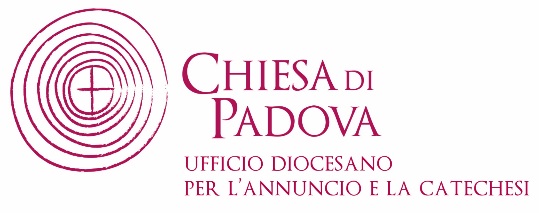 Statuto del Settore per l’Apostolato Biblico diocesanoIl settore per l’Apostolato Biblico cura l’avvio e l’approfondimento della pratica della Parola di Dio nella vita delle Chiese locali, attraverso l’approccio diretto al testo biblico, in obbedienza al dettato conciliare: “È necessario che i fedeli abbiano grande accesso alla Sacra Scrittura” (DV 22). In questo modo, favorisce l’incontro con il testo biblico come fonte e “libro della catechesi”: il Settore valorizza la centralità della Bibbia, la promuove e la diffonde a livello popolare, favorisce l’animazione biblica dell’intera pastorale (liturgia, carità, cultura, ecumenismo…) e coordina le attività diocesane sulla Parola di Dio. A livello nazionale collabora con l’Associazione Biblica Italiana e supporta i Settori per l’Apostolato biblico a livello regionale e diocesano. Conferenza Episcopale Italiana, Incontriamo Gesù. Orientamenti per l’annuncio e la catechesi in Italia n. 91 Costituzione1. Viene confermata nella Diocesi di Padova, a seguito del Decreto istitutivo ad experimentum del 20 agosto 2004, l’istituzione del Settore Apostolato Biblico (SAB) all’interno dell’Ufficio diocesano per l’Annuncio e la Catechesi, come sua articolazione operativa.  Finalità e compiti2. Il SAB ha come finalità proprie:la proposta organica di iniziative nel contesto degli orientamenti pastorali della Diocesi per promuovere la conoscenza della Bibbia e la sua lettura cristiana presso i fedeli;la formazione di guide e di animatori biblici (impegnati presso la Settimana biblica diocesana, i centri di ascolto, i gruppi di Lectio divina e in altri gruppi biblici) e in particolare la formazione dei catechisti impegnati nel cammino di iniziazione cristiana dei ragazzi e degli adulti;la collaborazione con gli uffici pastorali diocesani interessati a iniziative bibliche;la collaborazione con parrocchie, aggregazioni laicali e centri di spiritualità per diffondere la conoscenza della Scrittura, delle problematiche delle Terre del Santo e abilitare i fedeli alla lettura orante della Bibbia;la partecipazione attiva alle iniziative del SAB nazionale.3. Il SAB attua le sue finalità offrendo competenze, animatori e sussidi a coloro che cercano di diffondere tra i fedeli la conoscenza della Scrittura, in primo luogo alle parrocchie, e promuovendo iniziative quali corsi biblici (come ad esempio la Settimana biblica diocesana), viaggi di studio, convegni, pubblicazioni e pellegrinaggi nei luoghi dove si è formata la Parola.Composizione4. Il SAB, nell’ambito dell’Ufficio diocesano per l’Annuncio e la Catechesi, è affidato a un Coordinatore, che ha la responsabilità della verifica del raggiungimento delle finalità e dei compiti specificati al punto 2 da parte delle varie équipe. Il Coordinatore mantiene un riferimento costante di intesa e di verifica con il Direttore dell’Ufficio stesso.5. Il Coordinatore è coadiuvato da un Consiglio formato da un massimo di 10 membri, individuati tra laici, religiosi/e, diaconi permanenti e presbiteri. I componenti del Consiglio sono scelti di comune accordo tra il Direttore dell’Ufficio diocesano per l’Annuncio e la Catechesi e il Coordinatore stesso. Il Consiglio resta in carica tre anni e viene convocato non meno di due volte all’anno.6. Il Consiglio collabora con il Coordinatore nella progettazione e realizzazione delle varie iniziative. Alcuni consiglieri diventano a loro volta responsabili di équipe di lavoro specifiche per la realizzazione delle finalità e dei compiti previsti dalla Statuto ai nn. 2 e 3: équipe per la formazione degli animatori biblici;équipe per la preparazione di sussidi (centri di ascolto, ecc.);équipe per la Settimana biblica diocesana;équipe per la formazione biblica dei catechisti e accompagnatori dei genitori del cammino di IC;équipe per l’aggiornamento dello spazio proprio nella pagina web dell’Ufficio diocesano per l’Annuncio e la Catechesi.Altre équipe potrebbero essere formate e incaricate per singole iniziative.7. Per realizzare il mandato dello Statuto il Coordinatore può incaricare, di volta in volta, responsabili di singole iniziative e può invitare biblisti, esperti e operatori pastorali a far parte di gruppi di lavoro stabili o provvisori.8. Il SAB avrà uno spazio specifico nel sito internet dell’Ufficio diocesano per l’Annuncio e la Catechesi in cui pubblicizzare le iniziative e offrire materiali utili.Aspetto economico-amministrativo9. Il SAB fa riferimento all’Ufficio diocesano per l’Annuncio e la Catechesi per quanto attiene alla gestione economica. Chiesa di Padova – Ufficio Diocesano per l’Annuncio e la Catechesivia Dietro Duomo, 15 - 35139 PADOVAtel. 049 8226111 - fax 049 8226150 - ufficiocatechistico@diocesipadova.it